Proposition d’ateliers – Conférence EGC 2022 - Blois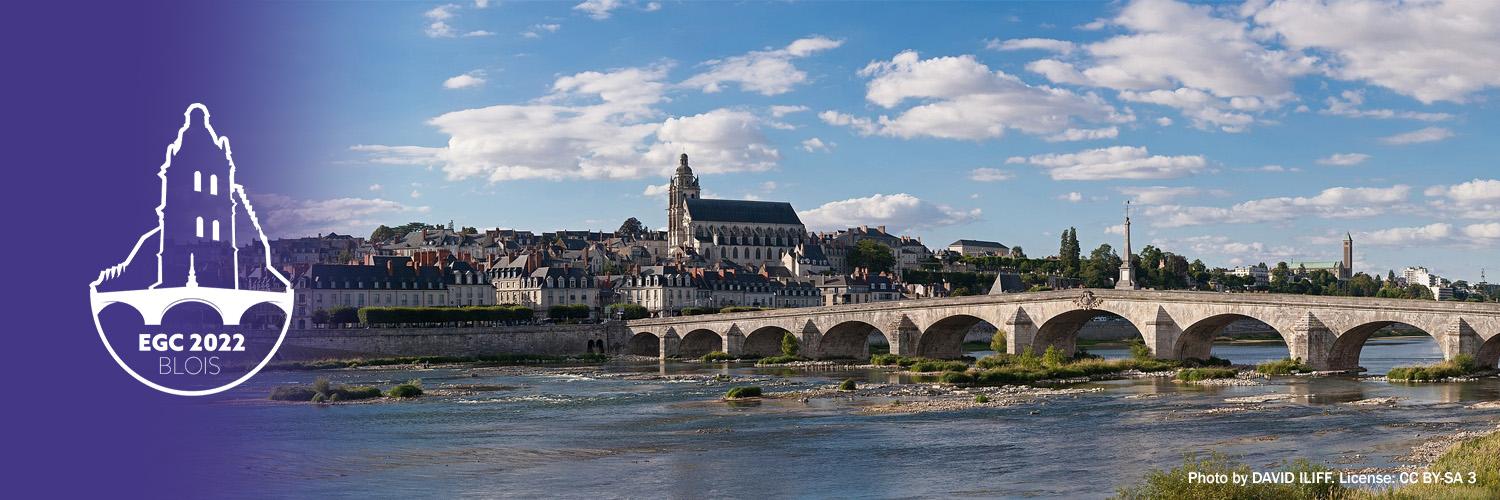 Journée du 25 janvier 2022Intitulé de l’atelier : Porteur(s) :Affiliation(s) :Résumé :Descriptif :Objectifs :Thèmes de l'atelier (liste non exhaustive) :Modalités et Déroulement de la journée :Nombre de participants estimés : Durée estimée : 1 journée (si les soumissions le permettent)	1 journée						1 demi-journée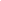 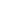 Public cible : Comité de programme envisagé : A définir.Page Web (si déjà construite) :Site de soumission (si déjà construit) :Moyens demandés : 